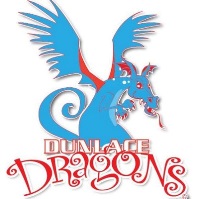 Dunlace Public School - Parent Council – Meeting AgendaDate: Wed Oct 17th, 2019Time: 6:30pm – 8pmLocation: School Library#TopicPresenterTimeStart – End Time1Introduction and Welcome from new Co-ChairsLoveleen Thind5 min6:30 – 6:352Minutes Reviewed From Prior MeetingAgenda Review – any additions?Loveleen Thind2 min6:35 – 6:373School UpdateJulie Kwon20 min6:37 – 6:574Proposed Budget 2018-2019 Review Roger Affonso20 min6:57 – 7:175Chair Update – Special EventsHalloween DanceJennifer WongAnna Tirandafyllidou10 min7:17 – 7:276Chair Update – Grade 5 GradShelly / Mike Pan5 min7:27 – 7:327Chair Update – Pizza LunchParsi Mina5 min7:32 – 7:378Fundraising Suggestions: Dunlace ApparelLoveleen Thind5 min7:37 – 7:429QuestionsALL15 min7:45 – 8:0010Other Chair Updates:Extra CurricularITSafety PatrolGrade By-LawsFun Fair 